Colegio Isabel Riquelme                         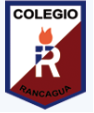            U.T.P              GUÍA DIGITAL N°2 OBJETIVO DE APRENDIZAJE Y  CONTENIDOS ASIGNATURA: Taller de FolcloreCURSO: 3° Básico DOCENTE: Nathalia Montenegro Pizarro SEMANA : 06 al 10 de Abril de 2020OBJETIVO DE APRENDIZAJE CONTENIDOOA: Conocer parte de nuestras tradiciones de nuestras chilenas. • Mitos y leyendasOBJETIVO DE LA CLASE HABILIDADES OBJETIVO DE LA CLASE: Conocer relatos de mitos y leyendas tradiciones de Chile.➢ Realizar➢ Conocer➢ Identificar